UL Student Life 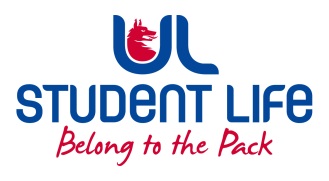  STUDENT EXECUTIVE COMMITTEE REPORTRole / Position:Societies OfficerAuthor:KatieDate:15/11/2022Audience :UL Student Council ExecAction:ApproveGoalsGoalsGoalsMain GoalsMain GoalsProgress (what have you achieved since the last Council meeting)PolicyPolicyContinuing to re-educate Clubs and Societies on policy. Calling out any breaches and pointing Socs in the direction of rulebooks and ConstitutionMeet MembersMeet MembersStrengthen engagement with Societies on the ground and onlineFeedback Forum Week 10Feedback Forum Week 10Developing a report to present at C&S Council with feedback, stats and suggestions for improvement of Societies function and support EngagementEngagementEncouraging Societies to come to Socs Officer with issues to be directed towards info/staff. Hoping to take the pressure off C&S OfficeFinancesFinancesEncouraging C&S to think carefully about large budget requests brought to Council for approval. Discussing large requests at ExecOther Achievements since last CouncilOther Achievements since last CouncilOther Achievements since last CouncilC&S ExecC&S ExecApproval of new Clubs & SocietiesSpecial Applications - Approval of applications from Clubs and Socs and encouraging others to apply for fundingContinuing the conversation on capping numbers of members, Clubs and Socs. Working Evening in January to finalise plans for first C&S Council of Semester 2External EngagementExternal EngagementC&S Alumni Working Group discussing feedback from forumMet with UCC Socs Officer Michelle Whyte (Former UL Wolves staff), plan to continue conversations across other institutionsAwardsAwardsWorking group meetings to make plans for 2023 awardsAramark BoycottAramark BoycottBrough to C&S Exec, resulted in a statement on SL Instagram. Re-educating C&S at Council Week 1, Semester 2. Attendance at events/meetings and actions taken or agreedAttendance at events/meetings and actions taken or agreedAttendance at events/meetings and actions taken or agreedAttended C&S Exec, UL Student Exec, Socs Feedback ForumPlans before the next meetingPlans before the next meetingPlans before the next meetingAction/work areaAction/work areaWhat I hope to achieveMake a planMake a planTake feedback from Societies and Alumni and develop a strong engagement plan and strategy for semester 2. Bring issues to C&S Exec EducationEducationContinue to educate and inform the Wolves community of rules, roles etc.Student EngagementStudent EngagementStudent EngagementType of Engagement (Meeting, event etc)Type of Engagement (Meeting, event etc)Purpose and anything to report onMeetingMeetingCommunities Officer about engaging members with C&S CouncilEmailEmailSocieties Officer email address for direct contact with membersMedia engagement and external relationsMedia engagement and external relationsMedia engagement and external relationsEngagement (Press, other organisations etc)Engagement (Press, other organisations etc)Purpose and anything to report onWhatsApp GroupWhatsApp GroupClubs Officer set up a C&S WhatsApp - Dropping in messages with updates and encouraging socs to introduce themselves and share events Sharing Socs good news weeklyFirst Seven WeeksFirst Seven WeeksClubs and Socs Officers feature on Instagram for volunteer week alongside lots of other Wolves content